                 Ҡ А Р А Р				      		            ПОСТАНОВЛЕНИЕ«19» февраль 2019 й.	                     № 16                  «19» февраля 2019 г.О сведениях численности муниципальных служащих и работников муниципальных учреждений с указанием фактических затрат на их денежное содержание за  2018 года.	Руководствуясь ч.1,6 статьи 52 Федеральным законом « Об общих принципах организации местного самоуправления в Российской Федерации»ПОСТАНОВЛЯЮ:1. Утвердить сведения о численности муниципальных  служащих и работников муниципальных учреждений с указанием фактических затрат на их денежное содержание за 2017 года (отчетный период с нарастающим итогом)I квартал(тыс.руб.)II квартал 	(руб.)III квартал 	(руб.)IV квартал 	(руб.)2. Настоящее постановление обнародовать на досках информации сельского поселения Дмитриево-Полянский сельсовет и на сайте сельского поселения Дмитриево-Полянский сельсовет муниципального района Шаранский район Республики Башкортостан. 3. Контроль за исполнением настоящего постановления оставляю за собой.Глава сельского поселенияДмитриево-Полянский сельсовет:                                                 Г.А.АхмадеевБАШҠОРТОСТАН РЕСПУБЛИКАҺЫШАРАН РАЙОНЫМУНИЦИПАЛЬ РАЙОНЫНЫҢДМИТРИЕВА ПОЛЯНА АУЫЛ СОВЕТ АУЫЛ БИЛӘМӘҺЕ ХАКИМИӘТЕ452630, Дмитриева Поляна ауылы,тел. (34769) 2-68-00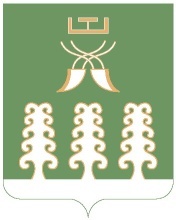 РЕСПУБЛИКА БАШКОРТОСТАНАДМИНИСТРАЦИЯ СЕЛЬСКОГО ПОСЕЛЕНИЯДМИТРИЕВО-ПОЛЯНСКИЙ СЕЛЬСОВЕТМУНИЦИПАЛЬНОГО РАЙОНАШАРАНСКИЙ РАЙОН452630, д. Дмитриева Поляна,тел. (34769) 2-68-00№п/пНаименование показателяЧисленность муниципальных служащих  и работников муниципальных учреждений районаФактические затраты на денежное содержание муниципальных служащих  и работников муниципальных учреждений района12341.Сельское поселение Дмитриево-Полянский сельсовет муниципального района Шаранский район Республики Башкортостан3,5 ед.  в т.ч.  муниципальные служащие 3 ед.173,4  тыс.рублей в т.ч.  на муниципальных служащих 157 тыс. рублей№п/пНаименование показателяЧисленность муниципальных служащих  и работников муниципальных учреждений районаФактические затраты на денежное содержание муниципальных служащих  и работников муниципальных учреждений района12341.Сельское поселение Дмитриево-Полянский сельсовет муниципального района Шаранский район Республики Башкортостан3,5 ед.  в т.ч.  муниципальные служащие 3 ед.353,9  тыс. рублей в т.ч.  на муниципальных служащих 334,3 тыс. рублей№п/пНаименование показателяЧисленность муниципальных служащих  и работников муниципальных учреждений районаФактические затраты на денежное содержание муниципальных служащих  и работников муниципальных учреждений района12341.Сельское поселение Дмитриево-Полянский сельсовет муниципального района Шаранский район Республики Башкортостан3,5 ед.  в т.ч.  муниципальные служащие 3 ед.265 тыс. рублей в т.ч.  на муниципальных служащих 244,8 тыс. рублей№п/пНаименование показателяЧисленность муниципальных служащих  и работников муниципальных учреждений районаФактические затраты на денежное содержание муниципальных служащих  и работников муниципальных учреждений района12341.Сельское поселение Дмитриево-Полянский сельсовет муниципального района Шаранский район Республики Башкортостан3,5 ед.  в т.ч.  муниципальные служащие 3 ед.390,3  тыс. рублей в т.ч.  на муниципальных служащих 374,3 тыс. рублей